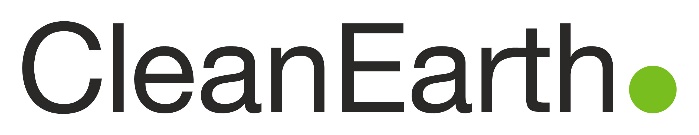 8647 Lyndon Street Detroit, Michigan 48238 P: 313.491.2072 F: 313.491.2092W a s t e   C h a r a c t e r i z a t i o n   P r o f i l e      EPA ID:   MIK 153 892 922				      APPROVAL NUMBER #____________________________(internal use only)1.  Generator Information  								                                                                                                                2.  Transporter Information3.  Invoicing Information   *Email invoice to:      4.  Shipping Information5.  Physical Characteristics6.  Waste CharacterizationIs this a EPA /Michigan listed Hazardous Waste (F, K, P, or U)  or  a Characteristic  Hazardous Waste (D001-D043)?  Yes  or  No Is this a Michigan Non-Hazardous Liquid Industrial By-Product?  Yes   or  No     Is this a “Used Oil” regulated under EPA 40 CFR Part 279?  Yes  or  No;    If yes, Total Halogens are _       _      ppmTotal Halogens ≥1000 ppm are presumed by EPA to be “Hazardous Waste” unless successfully rebutted by a chemical analysis   demonstrating the waste does not contain significant concentrations of halogenated constituents listed in Appendix VIII of 261 Does this waste contain any concentration of PCB?  Yes    or  No:  if so, list concentration _     ________________ ppm                             If yes above, did the PCB concentration come from a source greater than 50 ppm of PCB’s?    Yes   or  No Does this waste contain any concentration of PFAS? Yes    or No  : If so, list concentration _     ________________  ppt7.  Regulatory Information:Is this waste exempt under 40 CFR 261.5 as a “Conditionally Exempt Small Quantity Generator” (CESQG)?    yes    noIs this waste subject to Benzene NESHAP regulations under 40 CFR Part 61 Subpart FF?   yes     no   [If yes, you must complete a Benzene NESHAP questionnaire for Total Annual Benzene (TAB) calculations]8.  TCLP Constituents of ConcernThe constituents below are based on   Laboratory Analysis    Generator knowledge of the process generating the waste.				     Virgin Product –Safety Data Sheet (SDS)                             Indicate in the YES or NO column whether a TCLP analysis has been conducted (attach laboratory results).ZHE Organics                              Regulatory                                                               Metals                          	Regulatory                                                       Level (mg/L)                                                                                                 	Level (mg/L)D018 Benzene	0.5	 Yes	 No          	D004 Arsenic	5.0          	 Yes  	 NoD019 Carbon Tetrachloride	0.5              	 Yes	 No           	D005 Barium	100.0	 Yes   	 NoD021 Chlorobenzene	100.0          	 Yes     	 No              	D006 Cadmium	1.0	 Yes  	 NoD022 Chloroform	6.0              	 Yes     	 No              	D007 Chromium                  	5.0	 Yes  	 NoD028 1,2-Dichloroethane	0.5             	 Yes     	 No 	D008 Lead                           	5.0	 Yes  	 NoD029 1,1-Dichloroethylene	0.7              	 Yes     	 No              	D009 Mercury                      	0.2	 Yes  	 NoD035 Methyl Ethyl Ketone	200.0          	 Yes     	 No              	D010 Selenium                    	1.0	 Yes   	 NoD039 Tetrachloroethylene	0.7             	 Yes     	 No             	D011 Silver                          	5.0	 Yes   	 NoD040 Trichloroethylene	0.5             	 Yes     	 No                                           D043 Vinyl Chloride	0.2             	 Yes     	 No                                            Acid Extractables                       Regulatory                                                              Base Neutral                        Regulatory                                                     Level (mg/L)                                                            Extractable                           Level (mg/L)D023 o-Cresol	200.0             	 Yes    	 No             	D027 1,4-Dichlorobenzene	7.5           	 Yes    	 NoD024 m-Cresol	200.0             	 Yes    	 No             	D030 2.4-Dinitrotrololuene	0.13         	 Yes    	 NoD025 p-Cresol	200.0             	 Yes    	 No             	D032 Hexachlorobenzene	0.13         	 Yes    	 NoD026 Cresol	200.0            	 Yes    	 No            	D033 Hexachlorobutadiene	0.5           	 Yes    	 NoD037 Pentachlorophenol	100.0             	 Yes    	 No            	D034 Hexachloroethane	3.0          	 Yes    	 NoD041 2,3,5-Trichlorophenol	400.0             	 Yes    	 No            	D036 Nitrobenzene	2.0           	 Yes    	 NoD042 2,4,6-Trichlorophenol 	2.0             	 Yes    	 No            	D038 Pyridine	5.0           	 Yes    	 NoPesticides                                    Regulatory			Herbicides                            Regulatory                                                      Level (mg/L)                                                                                                 	  Level (mg/L)D020 Chloradane	0.03              	 Yes    	 No           	D016 2,4-D	10.0         	 Yes  	 NoD012 Endrin	0.02              	 Yes    	 No          	D017 2,4,5-TP (Silvex)	 1.0         	 Yes  	 NoD031 Lindane 	0.008            	 Yes    	 NoD014 Methoxychlor 	10.0                	 Yes    	 NoD015 Toxaphene 	0.5                 	 Yes    	 No9.  CertificationI hereby certify that all information submitted and documented in this profile, including attached information, is complete, factual and an accurate representation of the waste described herein and that all known or suspected hazards have been fully disclosed and I am an authorized agent of the generator.  If this waste stream is used oil I further certify that is not a hazardous waste as defined in 40 CFR Part 279. Generator agrees to indemnify and hold harmless Clean Earth for any claims, liabilities, damage and costs including, but not limited to, attorney’s fees, arising out of or in any way related to breach of the above certification by the generator.    I authorize Clean Earth personnel to obtain a sample from any waste shipment for purposes of verification and confirmation.________________________________________________             ___________________________________________                                Printed Name                                                                                       Company______________________________________________________________         _________________________________________       _______________________             Signature of Authorized Representative                                                         Title                                                 Date                                                                                          ____________________________________________________________                                                                                                                     Laboratory Number (internal use only)Generator:      Generator:      Generator EPA ID#:      Generator EPA ID#:      Site Address:                                                                                      Site Address:                                                                                      City/State/Zip Code:      City/State/Zip Code:      Mailing Address:      Mailing Address:      City/State/Zip Code:      City/State/Zip Code:      Contact:      Phone:      Phone:      Email:      Transporter:      Transporter:      Transporter EPA ID#:      Transporter EPA ID#:      Address:        Address:        City/State/Zip Code:      City/State/Zip Code:      Contact:      Phone:      Phone:      Email:      Company:      Company:      Invoicing Contact:      Invoicing Contact:      Address:        Address:        City/State/Zip Code:      City/State/Zip Code:      Technical Contact:      Phone:      Phone:      Email:      Load Volume:                   Packaging:  tanker,     drum(s),     yd bag/box,   tote(s).     roll-off(s),   pallet(s),  Frequency:    weekly       monthly      quarterly      yearly      one-time      Other       Waste Common Name:      Detailed Description of Process Generating Waste:        Physical Composition:      % liquid              % oil                % sludge          % solids;      Color:         ___________ pH:  ≤ 2.0      2.0 - 4.9      5.0 -10.0     10.0 -12.4       ≥12.5;       Odor:   none       mild       strongFlash Point:  <140°F     140° - 200°F       >200°F    N/A ;      Layer:   single         bi-layered       multi-layered  